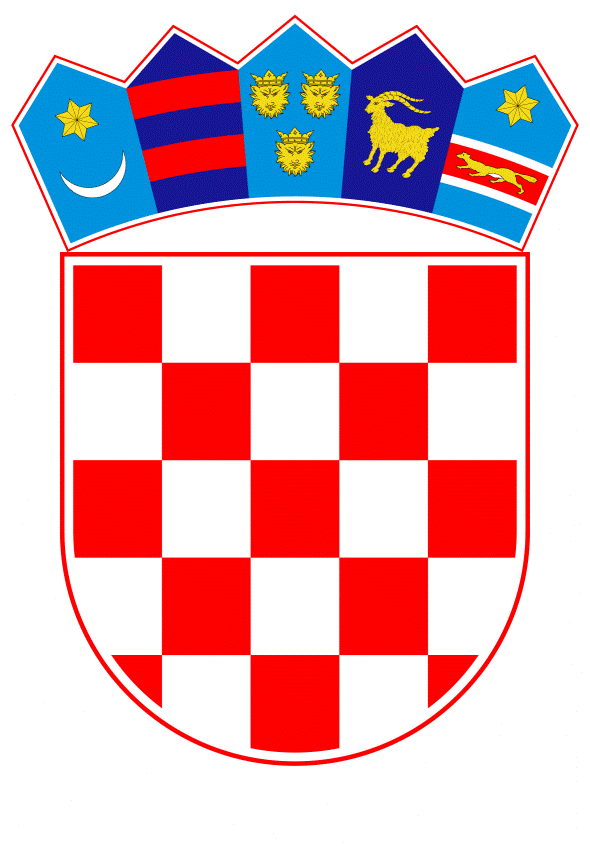 VLADA REPUBLIKE HRVATSKEZagreb, 9. travnja 2020.______________________________________________________________________________________________________________________________________________________________________________________________________________________________											PRIJEDLOG			 Klasa:									 	Urbroj:	Zagreb,										PREDSJEDNIKU HRVATSKOGA SABORAPredmet:	Zastupničko pitanje dr. sc. Siniše Hajdaša Dončića, u vezi s provedbom članka 45. Zakona o proračunu - odgovor Vlade		Zastupnik u Hrvatskome saboru, dr. sc. Siniša Hajdaš Dončić, postavio je, sukladno s člankom 140. Poslovnika Hrvatskoga sabora (Narodne novine, br. 81/13, 113/16, 69/17 i 29/18), zastupničko pitanje u vezi s provedbom članka 45. Zakona o proračunu.		Na navedeno zastupničko pitanje Vlada Republike Hrvatske, daje sljedeći odgovor:	Člankom 45. Zakona o proračunu (Narodne novine, br. 87/08, 136/12 i 15/15) propisano je da proračunski korisnici državnog proračuna mogu preuzeti obveze po investicijskim projektima tek po provedenom stručnom vrednovanju i ocijenjenoj opravdanosti i učinkovitosti investicijskog projekta. Međutim, način preuzimanja obveza po investicijskim projektima prati se kroz Upitnik, odnosno Izjavu o fiskalnoj odgovornosti koju proračunski korisnici državnog proračuna dostavljaju nadležnom ministarstvu, a proračunski korisnici jedinica lokalne i područne (regionalne) samouprave nadležnoj jedinici lokalne i područne (regionalne) samouprave (u daljnjem tekstu: JLP(R)S).	Člankom 45. Zakona o proračunu je propisano i da će Vlada uredbom propisati jedinstveni način ocjene i postupak odobravanja investicijskih projekata, a s obzirom na to da proračunski korisnici državnog proračuna imaju vlastite procedure odobravanja investicijskih projekata koje su različite. 	Uzimajući u obzir kompleksnost i sveobuhvatnost uredbe koja će se primjenjivati na sve investicijske projekte financirane ili sufinancirane sredstvima državnog proračuna i proračuna JLP(R)S-a, Ministarstvo financija je projekt „Uspostava učinkovitog sustava ocjene i odobravanja investicijskih projekata koji se financiraju ili sufinanciraju sredstvima državnog proračuna i proračuna jedinica lokalne i područne (regionalne) samouprave“ prijavilo za financiranje kroz izravnu dodjelu bespovratnih sredstava u okviru Prioritetne osi 4. Dobro upravljanje, Specifičnog cilja 11.i.1 „Povećanje djelotvornosti i kapaciteta u javnoj upravi kroz poboljšanje pružanja usluga i upravljanja ljudskim potencijalima“, Operativnog programa Učinkoviti ljudski potencijali 2014.-2020.Vlada Republike Hrvatske ističe kako ukupna vrijednost projekta iznosi 3.993.485,60 kuna i u cijelosti se financira iz sredstava Europske unije kroz Operativni program Učinkoviti ljudski potencijali 2014.-2020.Projekt je u realizaciji i u sklopu njega je već izrađen prijedlog pravnog okvira koji definira jedinstveni format i kriterije za stručno vrednovanje i ocjenu opravdanosti te učinkovitosti investicijskog projekta koji se financira iz državnog proračuna ili proračuna JLP(R)S-a i to ovisno o veličini investicijskog projekta na razini cijele države. Sukladno navedenom, Prijedlog uredbe o načinu ocjene i postupku odobravanja investicijskih projekata uskoro će biti upućen u postupak donošenja. Vlada Republike Hrvatske navodi kako će se u sklopu projekta i:educirati i službenici Ministarstva financija i svi korisnici državnog proračuna i proračuna JLP(R)S-a koji će biti dužni primjenjivati izrađeni pravni okvir teizraditi IT aplikacija za podnošenje investicijskih projekata na odobrenje i izvješća o provedbi odobrenih investicijskih projekta.   	Eventualno potrebna dodatna obrazloženja u vezi s pitanjem zastupnika, dat će dr. sc. Zdravko Marić, potpredsjednik Vlade Republike Hrvatske i ministar financija.PREDSJEDNIKmr. sc. Andrej PlenkovićPredlagatelj:Ministarstvo financijaPredmet:Verifikacija odgovora na zastupničko pitanje dr. sc. Siniše Hajdaša Dončića, u vezi s provedbom članka 45. Zakona o proračunu